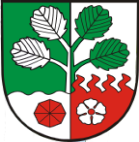 Obec Horní Olešnice Výpis usneseníz 1. veřejného zasedání zastupitelstva obce Horní Olešnice, konaného dne 08.03.2023 od 17. hod v zasedací místnostiobecního úřadu – Horní OlešniceObecní zastupitelstvo:1) ZO určuje ověřovatele zápisu Mgr. Lenku Gažikovou a Renátu Jarou a zapisovatelkou Pavlínu KlůzovouPro:     6, proti:     0, zdrželi se:    0Usnesení 1/01/2023 bylo schváleno 2) ZO schvaluje doplnění programu dle návrhu: za bod č. 12 doplnění bodu č. 13 – Záměr na výkon investičního dozoru investora v rámci projektu „Obec Horní Olešnice – zásobování vodou“Pro:     6, proti:     0, zdrželi se:    0Usnesení 1/02/2023 bylo schváleno3) ZO schvaluje následující program zasedání ZO Zahájení, určení ověřovatelů zápisu a zapisovatele, schválení programu, kontrola zápisu a usneseníObecní listy Horní Olešnice a ŽdírniceDopravní omezení na silnici I/16 hranice Libereckého kraje – Vestřev, oprava silniceSmlouva o zřízení věcného břemene – služebnosti č. IV-12-2021686/VB1 Horní Olešnice knn pro p.č.227/15Žádost o stanovisko k projektové dokumentaci pro územní řízení „Horní Olešnice obnova DTS TU_0513“Žádost o zřízení nového odběrného místa na p.p.č.882/1 v k.ú. Horní Olešnice Žádost o poskytnutí dotace z rozpočtu Královéhradeckého kraje „Podpora prodejny potravin v Horní Olešnici 2023“Pasporty majetku obce Horní Olešnice v rámci projektu „SOHL – Přemýšlíme strategicky“Nákup nerezových stolů do kuchyně v Motorestu čp. 11 Horní OlešniceInventury majetku obce Horní OlešniceZpráva o výsledku přezkoumání hospodaření obce Horní Olešnice za rok 2022Rozpočtové opatření č. 14/2022, 1/2023 a 2/2023Záměr na výkon investičního dozoru investora v rámci projektu „Obec Horní Olešnice – zásobování vodou“Různé informace, žádosti  Diskuze, závěrPro:     6, proti:     0, zdrželi se:    0Usnesení 1/03/2023 bylo schváleno 4) ZO bere na vědomí zápis z předchozího veřejného zasedání ZO5) ZO schvaluje znovuzavedení obecních listů pod názvem „Obecní listy Horní Olešnice a Ždírnice“ s periodicitou 2x ročněPro:     6, proti:     0, zdrželi se:    0Usnesení 1/04/2023 bylo schváleno 6) ZO bere na vědomí zahájení rekonstrukce silnice I/16 hranice Libereckého kraje – Vestřev, oprava silnice7) ZO schvaluje Smlouvu o zřízení věcného břemene – služebnosti č. IV-12-2021686/VB1 Horní Olešnice knn pro p.č. 227/15 s ČEZ Distribuce, a.s.Pro:     6, proti:     0, zdrželi se:    0Usnesení 1/05/2023 bylo schváleno8) ZO schvaluje projektovou dokumentaci na akci „Horní Olešnice obnova DTS TU _0513“ a dále Smlouvu o budoucí smlouvě o zřízení věcného břemene a dohodu o umístění stavby č. IE-12-2008815/VB/2 s ČEZ Distribuce, a.s.Pro:     6, proti:     0, zdrželi se:    0Usnesení 1/06/2023 bylo schváleno9) ZO schvaluje zřízení nového odběrného místa a ukládá starostovi podat žádost o připojení nového odběrného místa na p.p.882/1 v k.ú Horní OlešnicePro:     6, proti:     0, zdrželi se:    0Usnesení 1/07/2023 bylo schváleno10) ZO schvaluje podání žádosti o dotaci z rozpočtu Královéhradeckého kraje na projekt „Podpora prodejny potravin v Horní Olešnici 2023“Pro:     6, proti:     0, zdrželi se:    0Usnesení 1/08/2023 bylo schváleno11) ZO schvaluje Pasporty majetku obce Horní Olešnice v rámci projektu „SOHL – Přemýšlíme strategicky“Pro:     6, proti:     0, zdrželi se:    0Usnesení 1/09/2023 bylo schváleno12) ZO schvaluje výrobu nerezových stolů do kuchyně v Motorestu čp.11 Horní Olešnice od firmy pana Pavla Holečka v částce cca 225 000 Kč Pro:     5, proti:     0, zdrželi se:    0Usnesení 1/10/2023 bylo schváleno13) ZO schvaluje inventarizační zprávu obce Horní Olešnice za rok 2022 včetně návrhu na vyřazení majetkuPro:     5, proti:     0, zdrželi se:    0Usnesení 1/11/2023 bylo schváleno14) ZO bere na vědomí Zprávu o výsledku přezkoumání hospodaření obce Horní Olešnice za rok 202215) ZO bere na vědomí rozpočtové opatření č. 14/2022 dle návrhu16) ZO bere na vědomí rozpočtové opatření č. 1/2023 v pravomoci starosty obce17) ZO schvaluje rozpočtové opatření č. 2/2023 dle návrhuPro:     5, proti:     0, zdrželi se:    0Usnesení 1/12/2023 bylo schváleno18) ZO schvaluje vyhlášení záměru na výkon investičního dozoru investora v rámci projektu „Obec Horní Olešnice – zásobování vodou“Pro:     5, proti:     0, zdrželi se:    0Usnesení 1/13/2023 bylo schváleno19) ZO bere na vědomí kolaudační souhlas s užíváním stavby Revitalizace centra obce Horní Olešnice20) ZO bere na vědomí ukončení provozu Z-BOXu umístěného v Horní Olešnici ke dni 31.03.2023Usnesení bylo vyhotoveno dne: 08. 03. 2023Zapisovatelka: Pavlína Klůzová                              ………..………………………Ověřovatelé:   Mgr. Lenka Gažiková                      …………………………….….                        Renáta Jará                                      …………….…………….……Starosta:          Petr Řehoř                                        ………..…………………..….Místostarosta: Jiří Mikulka                                      ………..………………………                                Rozpočet obce Horní Olešnice na rok 2022 vč. R.O. č.14/2022Rozpočet obce Horní Olešnice na rok 2022 vč. R.O. č.14/2022R.O. č.14/2022Příjmy10 143 986 Kč569 817 KčVýdaje9 583 514 Kč-    1 083 165 KčFinancování 81230 Kč0 KčFinancování 8124- 1 715 034 Kč0 KčFinancování 81151 154 562 Kč-    1 652 982 KčRozpočet obce Horní Olešnice na rok 2023 vč. R.O. č.1/2023Rozpočet obce Horní Olešnice na rok 2023 vč. R.O. č.1/2023R.O. č.1/2023Příjmy8 176 902 Kč227 767 KčVýdaje8 316 472 Kč341 764 KčFinancování 81230 Kč0 KčFinancování 8124- 427 862 Kč0 KčFinancování 8115567 432 Kč 113 997 KčRozpočet obce Horní Olešnice na rok 2023 vč. R.O. č.2/2023Rozpočet obce Horní Olešnice na rok 2023 vč. R.O. č.2/2023R.O. č.2/2023Příjmy8 362 902 Kč186 000 KčVýdaje9 404 472 Kč1 088 000 KčFinancování 81230 Kč0 KčFinancování 8124- 427 862 Kč0 KčFinancování 81151 469 432 Kč 902 000 Kč